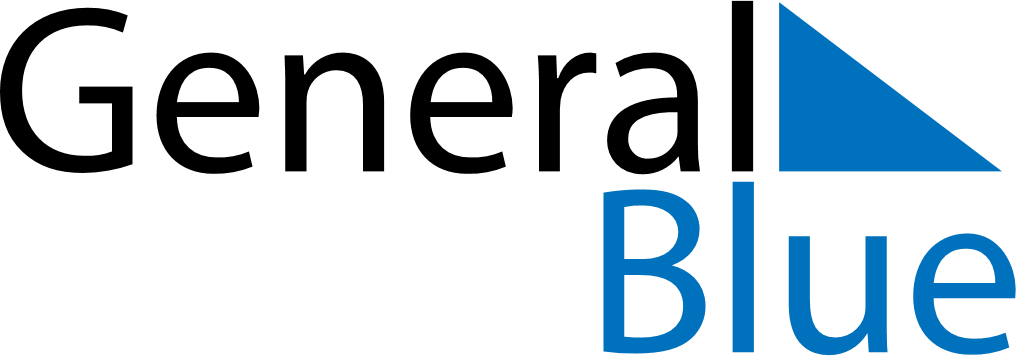 July 2024July 2024July 2024July 2024July 2024July 2024Skalavik, Sandoy, Faroe IslandsSkalavik, Sandoy, Faroe IslandsSkalavik, Sandoy, Faroe IslandsSkalavik, Sandoy, Faroe IslandsSkalavik, Sandoy, Faroe IslandsSkalavik, Sandoy, Faroe IslandsSunday Monday Tuesday Wednesday Thursday Friday Saturday 1 2 3 4 5 6 Sunrise: 3:46 AM Sunset: 11:14 PM Daylight: 19 hours and 28 minutes. Sunrise: 3:47 AM Sunset: 11:13 PM Daylight: 19 hours and 26 minutes. Sunrise: 3:49 AM Sunset: 11:12 PM Daylight: 19 hours and 23 minutes. Sunrise: 3:50 AM Sunset: 11:11 PM Daylight: 19 hours and 20 minutes. Sunrise: 3:52 AM Sunset: 11:10 PM Daylight: 19 hours and 18 minutes. Sunrise: 3:53 AM Sunset: 11:08 PM Daylight: 19 hours and 15 minutes. 7 8 9 10 11 12 13 Sunrise: 3:55 AM Sunset: 11:07 PM Daylight: 19 hours and 11 minutes. Sunrise: 3:57 AM Sunset: 11:06 PM Daylight: 19 hours and 8 minutes. Sunrise: 3:59 AM Sunset: 11:04 PM Daylight: 19 hours and 5 minutes. Sunrise: 4:01 AM Sunset: 11:02 PM Daylight: 19 hours and 1 minute. Sunrise: 4:03 AM Sunset: 11:00 PM Daylight: 18 hours and 57 minutes. Sunrise: 4:05 AM Sunset: 10:59 PM Daylight: 18 hours and 53 minutes. Sunrise: 4:07 AM Sunset: 10:57 PM Daylight: 18 hours and 49 minutes. 14 15 16 17 18 19 20 Sunrise: 4:09 AM Sunset: 10:55 PM Daylight: 18 hours and 45 minutes. Sunrise: 4:12 AM Sunset: 10:53 PM Daylight: 18 hours and 41 minutes. Sunrise: 4:14 AM Sunset: 10:51 PM Daylight: 18 hours and 36 minutes. Sunrise: 4:16 AM Sunset: 10:49 PM Daylight: 18 hours and 32 minutes. Sunrise: 4:18 AM Sunset: 10:46 PM Daylight: 18 hours and 27 minutes. Sunrise: 4:21 AM Sunset: 10:44 PM Daylight: 18 hours and 23 minutes. Sunrise: 4:23 AM Sunset: 10:42 PM Daylight: 18 hours and 18 minutes. 21 22 23 24 25 26 27 Sunrise: 4:26 AM Sunset: 10:39 PM Daylight: 18 hours and 13 minutes. Sunrise: 4:28 AM Sunset: 10:37 PM Daylight: 18 hours and 8 minutes. Sunrise: 4:31 AM Sunset: 10:35 PM Daylight: 18 hours and 3 minutes. Sunrise: 4:33 AM Sunset: 10:32 PM Daylight: 17 hours and 58 minutes. Sunrise: 4:36 AM Sunset: 10:30 PM Daylight: 17 hours and 53 minutes. Sunrise: 4:38 AM Sunset: 10:27 PM Daylight: 17 hours and 48 minutes. Sunrise: 4:41 AM Sunset: 10:24 PM Daylight: 17 hours and 43 minutes. 28 29 30 31 Sunrise: 4:44 AM Sunset: 10:22 PM Daylight: 17 hours and 38 minutes. Sunrise: 4:46 AM Sunset: 10:19 PM Daylight: 17 hours and 32 minutes. Sunrise: 4:49 AM Sunset: 10:16 PM Daylight: 17 hours and 27 minutes. Sunrise: 4:52 AM Sunset: 10:14 PM Daylight: 17 hours and 21 minutes. 